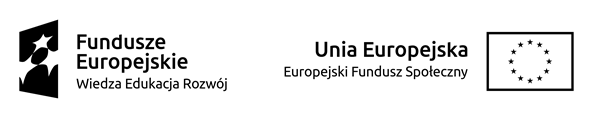    Projekt nr POWR.02.09.00-00-0103/20 współfinansowany przez UE ze środków EFS w ramach PO WER 2014-2020, Oś Priorytetowa II: Efektywne polityki publiczne dla rynku pracy, gospodarki i edukacji. Działanie 2.9 Rozwój ekonomii społecznej.Harmonogram szkolenia Grupy nr 8Nazwa szkolenia: „Szkolenia eksperckie dla Podmiotów Ekonomii Społecznej z zakresu zamówień publicznych w województwie podlaskim, warmińsko-mazurskim, lubelskim, mazowieckim i łódzkim”Miejsce: onlineProwadzący trener: Krzysztof RembelińskiProwadzący ekspert: Milena KornilukLiczba godzin dydaktycznych: 56hLp.DataGodzinyLiczba godzin dydaktycznych106.06.20229.00-14.457207.06.20229.00-14.457308.06.20229.00-14.457409.06.20229.00-14.457510.06.20229.00-14.457613.06.20229.00-14.457714.06.20229.00-14.457815.06.20229.00-14.45 7